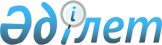 Об организации молодежной практики на 2012 год
					
			Утративший силу
			
			
		
					Постановление акимата Жарминского района Восточно-Казахстанской области от 22 февраля 2012 года N 24. Зарегистрировано управлением юстиции Жарминского района Департамента юстиции Восточно-Казахстанской области 29 февраля 2012 года за N 5-10-126. Утратило силу - постановлением акимата Жарминского района от 01 июня 2012 года N 134

      Сноска. Утратило силу - постановлением акимата Жарминского района от 01.06.2012 N 134.      В соответствии с подпунктом 13) пункта 1 статьи 31 Закона Республики Казахстан от 23 января 2001 года № 148 «О местном государственном управлении и самоуправлении в Республике Казахстан», подпунктом 5-7) статьи 7 и статьей 18-2 Закона Республики Казахстан от 23 января 2001 года № 149 «О занятости населения», Правилами организации и финансирования молодежной практики, утвержденных постановлением Правительства Республики Казахстан от 19 июня 2001 года № 836 «О мерах по реализации Закона Республики Казахстан от 23 января 2001 года «О занятости населения», акимат Жарминского района ПОСТАНОВЛЯЕТ:



      1. Утвердить перечень работодателей, где будут организованы рабочие места для прохождения молодежной практики, финансируемые из средств республиканского бюджета, согласно приложению 1 к настоящему постановлению.



      2. Утвердить перечень работодателей, где будут организованы рабочие места для прохождения молодежной практики, финансируемые из средств местного бюджета, согласно приложению 2 к настоящему постановлению.



      3. Контроль за исполнением данного постановления возложить на заместителя акима А. Искакова.



      4. Настоящее постановление вводится в действие по истечении десяти календарных дней после дня его первого официального опубликования.      Аким района                                Т. Касымжанов

Приложение № 1 к постановлению

акимата Жарминского района

№ 24 от 22 февраля 2012 года Перечень работодателей, где будут организованы рабочие места

для прохождения молодежной практики, финансируемые из средств

республиканского бюджета      Начальник отдела занятости

      и социальных программ

      Жарминского района                         К.С. Баубекова

Приложение № 2 к постановлению

акимата Жарминского района

№ 24 от 22 февраля 2012 года Перечень работодателей, где будут организованы рабочие места

для прохождения молодежной практики, финансируемые из средств

местного бюджета      Начальник отдела занятости

      и социальных программ

      Жарминского района                         К.С. Баубекова
					© 2012. РГП на ПХВ «Институт законодательства и правовой информации Республики Казахстан» Министерства юстиции Республики Казахстан
				№

п/пНаименование организации, предприятияКоличество  в организации рабочих местРазмер месячной заработной платыПрофессия (специальность)Продолжительность молодежной практики, в месяцах1Государственное учреждение Налоговое управления по Жарминскому району налогового Департамента по Восточно– Казахстанской области Налогового Комитета Министерства Финансов Республики Казахстан (по согласованию)626 000Экономист62Государственное учреждение «Отдел внутренних дел Жарминского района Департамента внутренних дел Восточно-Казахстанской области Министерства внутренних дел Республики Казахстан» (по согласованию)326 000Делопроизводитель63Государственное учреждение «Отдел внутренней политики Жарминского района»126 000Делопроизводитель64Государственное учреждение «Аппарат акима Калбатауского сельского округа»326 000Бухгалтер, юрист, делопроизводитель65Государственное учреждение «Аппарат акима Жарыкского сельского округа»226 000Делопроизводитель66Жарминский отдел филиала Республиканского государственного предприятие «Центр обслуживания населения» Восточно Казахстанской области (по согласованию)326 000Инспектор67Государственное учреждение «Отдел по чрезвычайным ситуациям Жарминского района Департамента по чрезвычайным ситуациям Восточно– Казахстанской области Министерства по чрезвычайным ситуациям Республики Казахстан» (по согласованию)226 000Делопроизводитель, программист68Индивидуальный предприниматель «Аутканова С.Б.» (по согласованию)126 000Экономист-бухгалтер69Акционерное общество «БТА Банк» города Шар (по согласованию)126 000Сотрудник банка610Государственное учреждение «Государственный архив Жарминского района Восточно-Казахстанской области» (по согласованию) 226 000Делопроизводитель, архивист611Коммунальное государственное казенное предприятие «Детский сад «Айгөлек» акимата Жарминского района  (по согласованию)226 000Воспитатель,  бухгалтер612Жарминский районный филиал Восточно-Казахстанской области общественного объединения «Народно- Демократическая партия «Нур Отан» (по согласованию)126 000Делопроизводитель613Коммунальное государственное учреждение «Центр занятости Жарминского района» акимата Жарминского района126 000Бухгалтер614Акционерное общество «БТА Банк» села Калбатау (по согласованию)126 000Сотрудник банка615Индивидуальный предприниматель «Жолумбетова М. М.» (по согласованию)126 000Экономист-бухгалтер6№

п/пНаименование организации, предприятияКоличество в организации рабочих местРазмер месячной заработной платыПрофессия (специальность)Продолжительность молодежной практики, в месяцах1Государственное учреждение «Отдел финансов Жарминского района» 126 000Делопроизводитель62Государственное учреждение «Отдел образования Жарминского района»126 000Воспитатель63Государственное учреждение «Государственный архив Жарминского района Восточно-Казахстанской области» (по согласованию)126 000Делопроизводство и архивоведение64Государственное учреждение «Отдел экономики и бюджетного планирования Жарминского района»226 000Экономист65Государственное учреждение «Управление юстиции Жарминского района Департамента юстиции Восточно-Казахстанской области Министерства юстиции Республики Казахстан» (по согласованию)226 000Юрист66Государственное учреждение Налоговое управления по Жарминскому району налогового Департамента по Восточно– Казахстанской области Налогового Комитета Министерства Финансов Республики Казахстан (по согласованию)126 000Бухгалтер67Государственное учреждение «Департамент по исполнению судебных актов по Восточно-Казахстанской области Комитета по исполнению судебных актов Министерства юстиции Республики Казахстан» Жарминский территориальный отдел (по согласованию)226 000Делопроизводитель6 8Государственное учреждение «Департамент по исполнению судебных актов по Восточно-Казахстанской области Комитета по исполнению судебных актов Министерства юстиции Республики Казахстан» Шарский территориальный отдел (по согласованию)126 000Юрист69Жарминский филиал Республиканского государственного казенного предприятия «Центр по недвижимости по Восточно-Казахстанской области» Комитета регистрационной службы и оказания правовой помощи Министерства юстиции Казахстан (по согласованию)226 000Юрист610Государственное учреждение «Аппарат акима города Шар»126 000Ветеринарный врач611Государственное учреждение «Департамент Уголовно-исполнительной системы по Восточно-Казахстанской области «Уголовно-исполнительной системы № 1 по Жарминскому району» (по согласованию)226 000Юрист612Государственное учреждение «Управление статистики Жарминского района» Департамента статистики Восточно-Казахстанской области (по согласованию)126 000Делопроизводитель613Товарищество с ограниченной ответственностью «Кредитное товарищество «Жарма -2020» (по согласованию)126 000Финансист614Государственное учреждение «Отдел занятости и социальных программ Жарминского района»326 000Делопроизводитель615Государственное учреждение «Аппарат акима Калбатауского сельского округа»226 000Делопроизводитель616Государственное учреждение «Аппарат акима Бирликского сельского округа»126 000Делопроизводитель617Государственное учреждение «Отдел внутренних дел Жарминского района Департамента внутренних дел Восточно-Казахстанской области Министерства внутренних дел Республики Казахстан» (по согласованию)226 000Делопроизводитель618Государственное учреждение «Канцелярия Восточно-Казахстанского областного суда департамента по обеспечению деятельности судов при Верховном суде Республики Казахстан «Аппарата Верховного суда Республики Казахстан» (по согласованию)226 000Юрист6